АДМИНИСТРАЦИЯ КАРТАЛИНСКОГО МУНИЦИПАЛЬНОГО РАЙОНАПОСТАНОВЛЕНИЕот 16.08.2022  года № 832Руководствуясь Бюджетным кодексом Российской Федерации, Федеральным законом от 06.10.2003 года № 131-ФЗ «Об общих принципах организации местного самоуправления в Российской Федерации», Порядком разработки, утверждения, реализации и оценки эффективности муниципальных программ Карталинского муниципального района, утвержденным постановлением администрации Карталинского муниципального района от 14.07.2017 года №  561 «Об утверждении порядка разработки, утверждения, реализации и оценки эффективности муниципальных программ Карталинского муниципального района»,  администрация Карталинского муниципального района ПОСТАНОВЛЯЕТ:1. Внести в постановление администрации Карталинского муниципального района от 24.03.2022 года № 261 «Об утверждении муниципальной программы «Развитие социальной защиты населения в Карталинском муниципальном районе» на 2022-2024 годы», (далее именуется – Программа) (с изменением от 31.05.2022года № 529) следующие изменения:1)  в паспорте указанной Программы строку «Объемы и источники финансирования, тыс. руб.» изложить в следующей редакции:2) пункт 16 главы V указанной Программы  изложить в следующей редакции: «16. Программа финансируется за счет средств федерального, областного и местного бюджетов, предоставленных Карталинскому муниципальному району на реализацию переданных государственных полномочий. Общий объем финансирования на весь период действия Программы составит 964812,00тыс. руб., в том числе:в 2022 году – 314914,90 тыс. руб., из них:средства федерального бюджета – 31099,65 тыс. руб.;средства областного бюджета – 282305,65 тыс. руб.;средства местного бюджета – 1509,60 тыс. руб.;в 2023 году – 320709,80 тыс. руб., из них:средства федерального бюджета – 29930,80 тыс. руб.;средства областного бюджета – 290769,40 тыс. руб.;средства местного бюджета – 9,60 тыс. руб.;в 2024 году – 329187,30 тыс. руб., из них:средства федерального бюджета – 30067,50 тыс. руб.;средства областного бюджета – 299110,20 тыс. руб.;средства местного бюджета – 9,60 тыс. руб.»3) приложения 1, 2 к указанной Программе изложить в новой редакции:«ПРИЛОЖЕНИЕ 1к муниципальной программе «Развитиесоциальной защиты населения в Карталинском муниципальном районе» на 2022-2024 годыПеречень целевых индикаторов муниципальной программы «Развитие социальной защиты населения  в Карталинском муниципальном районе» на 2022-2024 годыПРИЛОЖЕНИЕ 2к муниципальной программе «Развитие социальной защиты населения в  Карталинском муниципальном районе» на 2022-2024 годыПеречень мероприятий  муниципальной программы «Развитие социальной защиты населения  в Карталинском муниципальном районе» на 2022-2024 годы4) в приложении 3 к указанной Программе (Подпрограмма «Функционирование системы  социального обслуживания и социальной поддержки  отдельных категорий граждан в Карталинском муниципальном районе»):  в паспорте указанной Подпрограммы строку «Объемы и источники финансирования, тыс. руб.» изложить в следующей редакции:пункт 11 главы V указанной Подпрограммы изложить в следующей редакции:«11. Общий объем финансирования на весь период действия Подпрограммы составит 151225,10тыс. руб., в том числе:в 2022 году 50062,20 тыс. руб., из них:средства областного бюджета – 50062,20 тыс. руб.;в 2023 году – 50534,90 тыс. руб., из них:средства областного бюджета – 50534,90 тыс. руб.;в 2024 году – 50628,00 тыс. руб., из них:средства областного бюджета – 50628,00 тыс. руб.»приложения  1, 2 к указанной Подпрограмме изложить в новой редакции:«ПРИЛОЖЕНИЕ 1к Подпрограмме «Функционированиесистемы  социального обслуживания исоциальной поддержки  отдельныхкатегорий граждан в Карталинскоммуниципальном районе»Перечень целевых индикаторов Подпрограммы  «Функционирование системы  социального обслуживания  и социальной поддержки   отдельных категорий граждан  в Карталинском муниципальном районе»ПРИЛОЖЕНИЕ 2к Подпрограмме «Функционированиесистемы  социального обслуживания исоциальной поддержки  отдельныхкатегорий граждан в Карталинскоммуниципальном районе»Перечень мероприятий  Подпрограммы «Функционирование системы социального обслуживания  и социальной поддержки отдельных категорий граждан в Карталинском муниципальном районе»5) в приложении 4 к указанной Программе (Подпрограмма «Дети Южного Урала»):  в паспорте указанной Подпрограммы строку «Объемы и источники финансирования, тыс. руб.» изложить в следующей редакции:пункт 11 главы V указанной Подпрограммы изложить в следующей редакции:«11. Общий объем финансирования на весь период действия Подпрограммы составит 359763,80 тыс. руб., в том числе:в 2022 году 118051,50 тыс. руб., из них:средства федерального бюджета – 5987,85 тыс. руб.;средства областного бюджета – 112063,65тыс. руб.;в 2023 году – 119886,30 тыс. руб., из них:средства федерального бюджета 4584,50 тыс. руб.;средства областного бюджета – 115301,80 тыс. руб.;в 2024 году – 121826,00 тыс. руб., из них:средства федерального бюджета – 4584,50 тыс. руб.;средства областного бюджета – 117241,50 тыс. руб.»приложения 1, 2 к указанной Подпрограмме изложить в новой редакции:                                                                                                                                            «ПРИЛОЖЕНИЕ 1к Подпрограмме «Дети Южного Урала» вКарталинском муниципальном районеПеречень целевых индикаторов Подпрограммы «Дети Южного Урала» в Карталинском муниципальном районеПРИЛОЖЕНИЕ 2                                                                                                           к Подпрограмме «Дети Южного Урала»в Карталинском муниципальном районеПеречень мероприятий  Подпрограммы «Дети Южного Урала» в Карталинском муниципальном районе6) в приложении 5 к указанной Программе (Подпрограмма «Повышение качества жизни граждан пожилого возраста  и иных категорий граждан в Карталинском  муниципальном районе»):  в паспорте указанной Подпрограммы строку «Объемы и источники финансирования, тыс. руб.» изложить в следующей редакции:пункт 10 главы V указанной Подпрограммы изложить в следующей редакции:«10. Общий объем финансирования на весь период действия Подпрограммы составит 421268,90тыс. руб., в том числе:в 2022 году – 134313,60 тыс. руб., из них:средства федерального бюджета – 25111,80 тыс. руб.;средства областного бюджета – 109201,80 тыс. руб.;в 2023 году – 140255,30 тыс. руб., из них:средства федерального бюджета – 25346,30 тыс. руб.;средства областного бюджета – 114909,00 тыс. руб.;в 2024 году – 146700,00 тыс. руб. из них:средства федерального бюджета – 25483,00 тыс. руб.;средства областного бюджета – 121217,00 тыс. руб.»приложения 1, 2 к указанной Подпрограмме изложить в новой редакции:«ПРИЛОЖЕНИЕ 1к Подпрограмме «Повышение качестважизни граждан пожилого возрастаи иных категорий граждан вКарталинском муниципальном районе»Перечень целевых индикаторов Подпрограммы «Повышение качестважизни граждан пожилого возраста и иных категорий граждан в Карталинском муниципальном районе»ПРИЛОЖЕНИЕ 2к Подпрограмме «Повышение качестважизни граждан пожилого возрастаи иных категорий граждан вКарталинском муниципальном районе»Перечень мероприятий Подпрограммы  «Повышение качества жизни граждан пожилого возраста и иных категорий граждан в Карталинском муниципальном районе»7) в приложении 6 к указанной Программе (Подпрограмма «Организация работы органа управления  социальной защиты населения»):  в паспорте указанной Подпрограммы строку «Объемы и источники финансирования, тыс. руб.» изложить в следующей редакции:пункт 10 главы V указанной подпрограммы изложить в следующей редакции:«10. Общий объем финансирования на весь период действия Подпрограммы составит 32554,20 тыс. руб., в том числе:в 2022 году – 12487,60 тыс. руб., из них:средства областного бюджета – 10978,00 тыс. руб.;средства местного бюджета – 1509,60 тыс. руб.;в 2023 году – 10033,30 тыс. руб., из них:средства областного бюджета – 10023,70 тыс. руб.;средства местного бюджета – 9,60 тыс. руб.;в 2024 году – 10033,30 тыс. руб., из них:средства областного бюджета – 10023,70 тыс. руб.;средства местного бюджета – 9,60 тыс. руб.»приложения 1, 2 к указанной Подпрограмме изложить в новой редакции:«ПРИЛОЖЕНИЕ 1к  Подпрограмме «Организация работы органа управления социальной защиты населения»Перечень целевых индикаторов Подпрограммы «Организация работы органа управления социальной защиты населения»ПРИЛОЖЕНИЕ 2к  Подпрограмме «Организация работы органа управления социальной защиты населения»Перечень мероприятий Подпрограммы «Организация работы органа управления социальной защиты населения»2. Разместить настоящее постановление на официальном сайте администрации Карталинского муниципального района.3. Контроль за исполнением настоящего постановления возложить на первого заместителя главы Карталинского муниципального района Куличкова А.И.Глава Карталинского муниципального района                       	        			           А.Г. ВдовинО внесении изменений                                в постановление администрации Карталинского муниципального района от 24.03.2022 года № 261«Объемы и источники финансирования, тыс. руб.ИсточникиВсего202220232024«Объемы и источники финансирования, тыс. руб.федеральный бюджет91097,9531099,6529930,8030067,50«Объемы и источники финансирования, тыс. руб.областной бюджет872185,25282305,65290769,40299110,20«Объемы и источники финансирования, тыс. руб.местный бюджет1528,801509,609,609,60«Объемы и источники финансирования, тыс. руб.всего по источникам964812,00314914,90320709,80329187,30»№п/пНаименование целевого индикатораЕд. изм.Алгоритмы формирования (формула) показателя и методические пояснения2022 год2023 год2024 год1.Доля граждан, получивших социальные услуги в полустационарной форме в КЦСОН, в общем числе граждан, признанных нуждающимися в предоставлении данной формы социального обслуживания и обратившихся за получением социальных услуг (Dсоц)%показатель (Dсоц) рассчитывается поформуле: 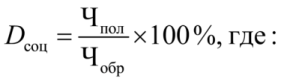 Чпол - численность граждан, получивших социальные услуги в КЦСОН;
Чобр - численность граждан, обратившихся за получением социальных услуг в КЦСОН99,599,599,52.Доля граждан, получивших социальные услуги в форме социального обслуживания на дому в КЦСОН, в общем числе граждан, признанных нуждающимися в предоставлении данной формы социального обслуживания и обратившихся за получением социальных услуг(Dсоц)%показатель (Dсоц) рассчитывается по формуле:Чпол - численность граждан, получивших социальные услуги в КЦСОН;
Чобр - численность граждан, обратившихся за получением социальных услуг в КЦСОН99,599,599,53.Доля семей с детьми, снятых с учета в связи с улучшением жизненной ситуации, в общем числе семей с детьми, снятых с учета из числа состоявших на учете в отделении помощи семье и детям КЦСОН(Dснят)%показатель (Dснят) рассчитывается по формуле: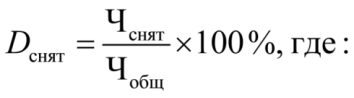 Чснят - численность семей, состоявших на учете в отделении помощи семье и детям КЦСОН, снятых с учета из числа состоявших на учете в отделении помощи семье и детям КЦСОН в связи с улучшением ситуации в семье;
Чобщ - численность семей, состоящих на учете в отделении помощи семье и детям КЦСОН5554.Доля граждан, получивших социальные услуги в МУСО «Центр помощи детям, оставшимся без попечения родителей», в общем числе граждан, обратившихся за получением социальных услуг в данное учреждение(Dсоц)%показатель (Dсоц) рассчитывается по формуле: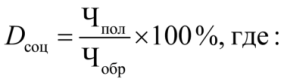 Чпол - численность граждан, получивших социальные услуги в МУСО «Центр помощи детям, оставшимся без попечения родителей»;
Чобр - численность граждан, обратившихся за получением социальных услуг в МУСО «Центр помощи детям, оставшимся без попечения родителей»9595955.Удельный вес выплаченных пособий в процентах от общего количества начисленных пособий (Uпос)%показатель (Uпос) рассчитывается по формуле:Vвыпл - объем выплаченных пособий;
Vнач - объем начисленных пособий1001001006.Доля выпускников МУСО «Центр помощи детям, оставшимся без попечения родителей», получивших профессиональное образование и трудоустроенных (Dвып)%показатель (Dвып) рассчитывается по формуле: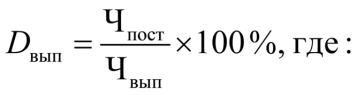 Чпост - количество выпускников в МУСО «Центр помощи детям, оставшимся без попечения родителей», поступивших после выпуска в образовательные организации для получения профессионального образования всех видов или официально трудоустроившихся;
Чвып - общее количество выпускников в МУСО «Центр помощи детям, оставшимся без попечения родителей», в очередном году8085857.Доля семей, имеющих детей, которым предоставляются меры социальной поддержки, в общем числе семей с детьми, имеющих право на меры социальной поддержки (Uмеры)%показатель (Uмеры) рассчитывается по формуле: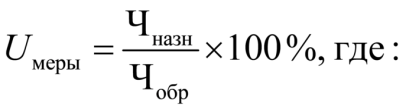 Чназн - количество семей, имеющих детей, которым предоставляются меры социальной поддержки, на конец отчетного периода;
Чобр - общее количество семей с детьми, имеющих право на меры социальной поддержки, проживающих на территории Карталинского муниципального района9595958.Предоставление путевок на санаторно-курортное лечение(Dсан)чел.показатель (Dсан) рассчитывается по формуле: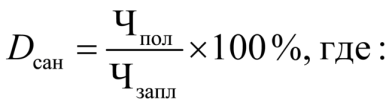 Чпол - число граждан, получивших санаторно-курортное лечение;
Чзапл - запланированное на обеспечение санаторно-курортным лечением в текущем году число гражданНе менее 90 детейНе менее 90 детейНе менее 90 детей9.Предоставление путевок в загородные стационарные оздоровительные лагеря(Dлаг)чел.показатель (Dлаг) рассчитывается по формуле:Чпол - число граждан, получивших путевки в загородные оздоровительные лагеря;
Чзапл - запланированное на обеспечение путевками в загородные оздоровительные лагеря в текущем году число гражданНе менее 100 детям, находящихся в трудной жизненной ситуацииНе менее 100 детям, находящихся в трудной жизненной ситуацииНе менее 100 детям, находящихся в трудной жизненной ситуации10.Доля детей, оставшихся без попечения родителей, и лиц из числа детей, оставшихся без попечения родителей, состоявших на учете на получение жилого помещения, включая лиц в возрасте от 23 лет и старше, обеспеченных жилыми помещениями за отчетный год, в общей численности детей, оставшихся без попечения родителей, и лиц из их числа, состоящих на учете на получение жилого помещения, включая лиц в возрасте от 23 лет и старше (всего на начало отчетного года) (Uпол)%показатель (Uпол) рассчитывается по формуле: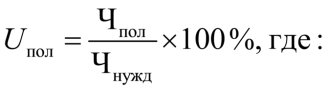 Чпол - численность детей-сирот и детей, оставшихся без попечения родителей, а также лиц из их числа, обеспеченных благоустроенными жилыми помещениями специализированного жилищного фонда по договорам найма специализированных жилых помещений (число получивших жилое помещение);
Чнужд - количество детей-сирот и детей, оставшихся без попечения родителей, а также лиц из их числа, у которых возникло право на обеспечение жильем (число нуждающихся в получении жилого помещения)17181911.Доля объема выплаченных сумм на меры социальной поддержки к объему начисленных сумм на меры социальной поддержки (Dмеры)%показатель (Dмеры) рассчитывается по формуле: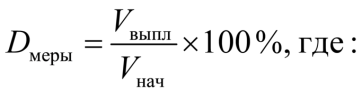 Vвыпл - объем выплаченных сумм на меры социальной поддержки;
Vнач - объем начисленных сумм на меры социальной поддержки10010010012.Доля объема субсидий на организацию работы УСЗН, направленного в местные бюджеты, к объему субсидий на организацию работы органов управления социальной защиты населения, предусмотренного в областном бюджете (Dусзн)%показатель (Dусзн) рассчитывается по формуле: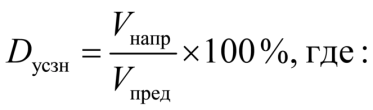 Vнапр - объем сумм субсидий, направленных местным бюджетам;
Vпред - объем сумм субсидий местным бюджетам, предусмотренных в областном бюджете10010010013.Обеспечение защиты информации, содержащейся в информационных системах, и проведение аттестации информационных систем в соответствии с требованиями защиты информации, осуществляемые в органах социальной защиты населения муниципальных образований Челябинской области%Согласно постановлению Правительства Челябинской области от 10.01.2022г. №1-П «О Методике распределения в 2022-2024 годах иных межбюджетных трансфертов местным бюджетам на обеспечение защиты информации, содержащейся в информационных системах, и проведение аттестации информационных систем в соответствии с требованиями защиты информации, осуществляемые в органах социальной защиты населения муниципальных образований Челябинской области 10000№п/пОтветственный исполнитель (соисполнители*)Ответственный исполнитель (соисполнители*)Ответственный исполнитель (соисполнители*)Наименование мероприятияЕдиницаизмеренияЗначения результатов мероприятия ПодпрограммыЗначения результатов мероприятия ПодпрограммыЗначения результатов мероприятия ПодпрограммыОбъёмы финансирования мероприятий Подпрограммы,тыс. руб.Объёмы финансирования мероприятий Подпрограммы,тыс. руб.Объёмы финансирования мероприятий Подпрограммы,тыс. руб.Объёмы финансирования мероприятий Подпрограммы,тыс. руб.Объёмы финансирования мероприятий Подпрограммы,тыс. руб.Объёмы финансирования мероприятий Подпрограммы,тыс. руб.Объёмы финансирования мероприятий Подпрограммы,тыс. руб.1222345556666666122234Год реализацииЗначение результатаЗначение результатаГод реализацииГод реализацииФБ**ОБ**МБ**ВБ**ВсегоРаздел I. Подпрограмма «Функционирование системы социального обслуживания и социальной поддержки отдельных категорий граждан в Карталинском муниципальном районе»Раздел I. Подпрограмма «Функционирование системы социального обслуживания и социальной поддержки отдельных категорий граждан в Карталинском муниципальном районе»Раздел I. Подпрограмма «Функционирование системы социального обслуживания и социальной поддержки отдельных категорий граждан в Карталинском муниципальном районе»Раздел I. Подпрограмма «Функционирование системы социального обслуживания и социальной поддержки отдельных категорий граждан в Карталинском муниципальном районе»Раздел I. Подпрограмма «Функционирование системы социального обслуживания и социальной поддержки отдельных категорий граждан в Карталинском муниципальном районе»Раздел I. Подпрограмма «Функционирование системы социального обслуживания и социальной поддержки отдельных категорий граждан в Карталинском муниципальном районе»Раздел I. Подпрограмма «Функционирование системы социального обслуживания и социальной поддержки отдельных категорий граждан в Карталинском муниципальном районе»Раздел I. Подпрограмма «Функционирование системы социального обслуживания и социальной поддержки отдельных категорий граждан в Карталинском муниципальном районе»Раздел I. Подпрограмма «Функционирование системы социального обслуживания и социальной поддержки отдельных категорий граждан в Карталинском муниципальном районе»Раздел I. Подпрограмма «Функционирование системы социального обслуживания и социальной поддержки отдельных категорий граждан в Карталинском муниципальном районе»Раздел I. Подпрограмма «Функционирование системы социального обслуживания и социальной поддержки отдельных категорий граждан в Карталинском муниципальном районе»Раздел I. Подпрограмма «Функционирование системы социального обслуживания и социальной поддержки отдельных категорий граждан в Карталинском муниципальном районе»Раздел I. Подпрограмма «Функционирование системы социального обслуживания и социальной поддержки отдельных категорий граждан в Карталинском муниципальном районе»Раздел I. Подпрограмма «Функционирование системы социального обслуживания и социальной поддержки отдельных категорий граждан в Карталинском муниципальном районе»Раздел I. Подпрограмма «Функционирование системы социального обслуживания и социальной поддержки отдельных категорий граждан в Карталинском муниципальном районе»Раздел I. Подпрограмма «Функционирование системы социального обслуживания и социальной поддержки отдельных категорий граждан в Карталинском муниципальном районе»1.КЦСОНКЦСОНКЦСОНРеализация переданных государственных полномочий по социальному обслуживанию граждан%2022 год1001002022 год2022 год50062,2050062,201.КЦСОНКЦСОНКЦСОНРеализация переданных государственных полномочий по социальному обслуживанию граждан%2023 год1001002023 год2023 год50434,9050434,901.КЦСОНКЦСОНКЦСОНРеализация переданных государственных полномочий по социальному обслуживанию граждан%2024 год1001002024 год2024 год50628,0050628,002.КЦСОНКЦСОНКЦСОНПриобретение технических средств реабилитации для пунктов проката в муниципальных учреждениях социальной защиты населения%2022 год002022 год2022 год0,000,002.КЦСОНКЦСОНКЦСОНПриобретение технических средств реабилитации для пунктов проката в муниципальных учреждениях социальной защиты населения%2023 год1001002023 год2023 год100,00100,002.КЦСОНКЦСОНКЦСОНПриобретение технических средств реабилитации для пунктов проката в муниципальных учреждениях социальной защиты населения%2024 год002024 год2024 год0,000,00Итого раздел IИтого раздел IИтого раздел IИтого раздел IИтого раздел IИтого раздел IИтого раздел IИтого раздел IИтого раздел IИтого раздел IИтого раздел I151225,10151225,10Раздел II. Подпрограмма «Дети Южного Урала» в Карталинском муниципальном районе»Раздел II. Подпрограмма «Дети Южного Урала» в Карталинском муниципальном районе»Раздел II. Подпрограмма «Дети Южного Урала» в Карталинском муниципальном районе»Раздел II. Подпрограмма «Дети Южного Урала» в Карталинском муниципальном районе»Раздел II. Подпрограмма «Дети Южного Урала» в Карталинском муниципальном районе»Раздел II. Подпрограмма «Дети Южного Урала» в Карталинском муниципальном районе»Раздел II. Подпрограмма «Дети Южного Урала» в Карталинском муниципальном районе»Раздел II. Подпрограмма «Дети Южного Урала» в Карталинском муниципальном районе»Раздел II. Подпрограмма «Дети Южного Урала» в Карталинском муниципальном районе»Раздел II. Подпрограмма «Дети Южного Урала» в Карталинском муниципальном районе»Раздел II. Подпрограмма «Дети Южного Урала» в Карталинском муниципальном районе»Раздел II. Подпрограмма «Дети Южного Урала» в Карталинском муниципальном районе»Раздел II. Подпрограмма «Дети Южного Урала» в Карталинском муниципальном районе»Раздел II. Подпрограмма «Дети Южного Урала» в Карталинском муниципальном районе»Раздел II. Подпрограмма «Дети Южного Урала» в Карталинском муниципальном районе»Раздел II. Подпрограмма «Дети Южного Урала» в Карталинском муниципальном районе»1.МУСО «Центр помощи детям, оставшимся без попечения родителей»МУСО «Центр помощи детям, оставшимся без попечения родителей»МУСО «Центр помощи детям, оставшимся без попечения родителей»Социальная поддержка детей-сирот и детей, оставшихся без попечения родителей, находящихся в муниципальных организациях для детей-сирот и детей, оставшихся без попечения родителей%2022 год1001002022 год2022 год43292,7043292,701.МУСО «Центр помощи детям, оставшимся без попечения родителей»МУСО «Центр помощи детям, оставшимся без попечения родителей»МУСО «Центр помощи детям, оставшимся без попечения родителей»Социальная поддержка детей-сирот и детей, оставшихся без попечения родителей, находящихся в муниципальных организациях для детей-сирот и детей, оставшихся без попечения родителей%2023 год1001002023 год2023 год43781,7043781,701.МУСО «Центр помощи детям, оставшимся без попечения родителей»МУСО «Центр помощи детям, оставшимся без попечения родителей»МУСО «Центр помощи детям, оставшимся без попечения родителей»Социальная поддержка детей-сирот и детей, оставшихся без попечения родителей, находящихся в муниципальных организациях для детей-сирот и детей, оставшихся без попечения родителей%2024 год1001002024 год2024 год44321,6044321,602.Управление по имущественной и земельной политике Карталинского муниципального районаУправление по имущественной и земельной политике Карталинского муниципального районаУправление по имущественной и земельной политике Карталинского муниципального районаОбеспечение предоставления жилых помещений детям-сиротам и детям, оставшимся без попечения родителей, лицам из их числа, по договорам найма специализированных жилых помещений за счет средств областного бюджета в соответствии  с Законом Челябинской области«О мерах социальной поддержки детей сирот и детей, оставшихся без попечения родителей, вознаграждении, причитающемся приемному родителю, и социальных гарантиях приемной семье»%2022 год002022 год2022 год0,000,002.Управление по имущественной и земельной политике Карталинского муниципального районаУправление по имущественной и земельной политике Карталинского муниципального районаУправление по имущественной и земельной политике Карталинского муниципального районаОбеспечение предоставления жилых помещений детям-сиротам и детям, оставшимся без попечения родителей, лицам из их числа, по договорам найма специализированных жилых помещений за счет средств областного бюджета в соответствии  с Законом Челябинской области«О мерах социальной поддержки детей сирот и детей, оставшихся без попечения родителей, вознаграждении, причитающемся приемному родителю, и социальных гарантиях приемной семье»%2023 год1001002023 год2023 год5412,105412,102.Управление по имущественной и земельной политике Карталинского муниципального районаУправление по имущественной и земельной политике Карталинского муниципального районаУправление по имущественной и земельной политике Карталинского муниципального районаОбеспечение предоставления жилых помещений детям-сиротам и детям, оставшимся без попечения родителей, лицам из их числа, по договорам найма специализированных жилых помещений за счет средств областного бюджета в соответствии  с Законом Челябинской области«О мерах социальной поддержки детей сирот и детей, оставшихся без попечения родителей, вознаграждении, причитающемся приемному родителю, и социальных гарантиях приемной семье»%2024 год1001002024 год2024 год5412,105412,103.Управление по имущественной и земельной политике Карталинского муниципального районаУправление по имущественной и земельной политике Карталинского муниципального районаУправление по имущественной и земельной политике Карталинского муниципального районаОбеспечение предоставления жилых помещений детям-сиротам и детям, оставшимся без попечения родителей, лицам из их числа, по договорам найма специализированных жилых помещений %2022 год1001002022 год2022 год5987,855609,5511597,403.Управление по имущественной и земельной политике Карталинского муниципального районаУправление по имущественной и земельной политике Карталинского муниципального районаУправление по имущественной и земельной политике Карталинского муниципального районаОбеспечение предоставления жилых помещений детям-сиротам и детям, оставшимся без попечения родителей, лицам из их числа, по договорам найма специализированных жилых помещений %2023 год1001002023 год2023 год4584,501600,806185,303.Управление по имущественной и земельной политике Карталинского муниципального районаУправление по имущественной и земельной политике Карталинского муниципального районаУправление по имущественной и земельной политике Карталинского муниципального районаОбеспечение предоставления жилых помещений детям-сиротам и детям, оставшимся без попечения родителей, лицам из их числа, по договорам найма специализированных жилых помещений %2024 год1001002024 год2024 год4584,501600,806185,304.УСЗНУСЗНУСЗНПособие на ребенка в соответствии с Законом Челябинской области«О пособии на ребенка»%2022 год1001002022 год2022 год19713,0019713,004.УСЗНУСЗНУСЗНПособие на ребенка в соответствии с Законом Челябинской области«О пособии на ребенка»%2023 год1001002023 год2023 год20501,5020501,504.УСЗНУСЗНУСЗНПособие на ребенка в соответствии с Законом Челябинской области«О пособии на ребенка»%2024 год1001002024 год2024 год21321,6021321,605.УСЗНУСЗНУСЗНВыплата областного единовременного пособия при рождении ребенка в соответствии с Законом Челябинской области«Об областном единовременном пособии при рождении ребенка»%2022 год1001002022 год2022 год2119,502119,505.УСЗНУСЗНУСЗНВыплата областного единовременного пособия при рождении ребенка в соответствии с Законом Челябинской области«Об областном единовременном пособии при рождении ребенка»%2023год1001002023 год2023 год2119,502119,505.УСЗНУСЗНУСЗНВыплата областного единовременного пособия при рождении ребенка в соответствии с Законом Челябинской области«Об областном единовременном пособии при рождении ребенка»%2024 год1001002024 год2024 год2119,502119,506.УСЗНУСЗНУСЗНСодержание ребенка в семье опекуна и приемной семье, а также вознаграждение, причитающееся приемному родителю, в соответствии с Законом Челябинской области«О мерах социальной поддержки детей-сирот и детей, оставшихся без попечения родителей, вознаграждении, причитающемся приемному родителю, и социальных гарантиях приемной семье»%2022 год1001002022 год2022 год30591,0030591,006.УСЗНУСЗНУСЗНСодержание ребенка в семье опекуна и приемной семье, а также вознаграждение, причитающееся приемному родителю, в соответствии с Законом Челябинской области«О мерах социальной поддержки детей-сирот и детей, оставшихся без попечения родителей, вознаграждении, причитающемся приемному родителю, и социальных гарантиях приемной семье»%2023 год1001002023 год2023 год30843,5030843,506.УСЗНУСЗНУСЗНСодержание ребенка в семье опекуна и приемной семье, а также вознаграждение, причитающееся приемному родителю, в соответствии с Законом Челябинской области«О мерах социальной поддержки детей-сирот и детей, оставшихся без попечения родителей, вознаграждении, причитающемся приемному родителю, и социальных гарантиях приемной семье»%2024 год1001002024 год2024 год31106,1031106,107.УСЗНУСЗНУСЗНЕжемесячная денежная выплата на оплату жилья и коммунальных услуг многодетной семье в соответствии с Законом Челябинской области«О статусе и дополнительных мерах социальной поддержки многодетной семьи в Челябинской области»%2022 год1001002022 год2022 год7620,507620,507.УСЗНУСЗНУСЗНЕжемесячная денежная выплата на оплату жилья и коммунальных услуг многодетной семье в соответствии с Законом Челябинской области«О статусе и дополнительных мерах социальной поддержки многодетной семьи в Челябинской области»%2023 год1001002023 год2023 год7925,307925,307.УСЗНУСЗНУСЗНЕжемесячная денежная выплата на оплату жилья и коммунальных услуг многодетной семье в соответствии с Законом Челябинской области«О статусе и дополнительных мерах социальной поддержки многодетной семьи в Челябинской области»%2024 год1001002024 год2024 год8242,408242,408.УСЗНУСЗНУСЗНОрганизация и осуществление деятельности по опеке и попечительству%2022 год1001002022 год2022 год3117,403117,408.УСЗНУСЗНУСЗНОрганизация и осуществление деятельности по опеке и попечительству%2023год1001002023 год2023 год3117,403117,408.УСЗНУСЗНУСЗНОрганизация и осуществление деятельности по опеке и попечительству%2024 год1001002024 год2024 год3117,403117,40Итого раздел IIИтого раздел IIИтого раздел IIИтого раздел IIИтого раздел IIИтого раздел IIИтого раздел IIИтого раздел IIИтого раздел IIИтого раздел IIИтого раздел II15156,85344606,95359763,80Раздел III. Подпрограмма «Повышение качества жизни граждан пожилого возраста и иных категорий граждан в Карталинском муниципальном районе»Раздел III. Подпрограмма «Повышение качества жизни граждан пожилого возраста и иных категорий граждан в Карталинском муниципальном районе»Раздел III. Подпрограмма «Повышение качества жизни граждан пожилого возраста и иных категорий граждан в Карталинском муниципальном районе»Раздел III. Подпрограмма «Повышение качества жизни граждан пожилого возраста и иных категорий граждан в Карталинском муниципальном районе»Раздел III. Подпрограмма «Повышение качества жизни граждан пожилого возраста и иных категорий граждан в Карталинском муниципальном районе»Раздел III. Подпрограмма «Повышение качества жизни граждан пожилого возраста и иных категорий граждан в Карталинском муниципальном районе»Раздел III. Подпрограмма «Повышение качества жизни граждан пожилого возраста и иных категорий граждан в Карталинском муниципальном районе»Раздел III. Подпрограмма «Повышение качества жизни граждан пожилого возраста и иных категорий граждан в Карталинском муниципальном районе»Раздел III. Подпрограмма «Повышение качества жизни граждан пожилого возраста и иных категорий граждан в Карталинском муниципальном районе»Раздел III. Подпрограмма «Повышение качества жизни граждан пожилого возраста и иных категорий граждан в Карталинском муниципальном районе»Раздел III. Подпрограмма «Повышение качества жизни граждан пожилого возраста и иных категорий граждан в Карталинском муниципальном районе»Раздел III. Подпрограмма «Повышение качества жизни граждан пожилого возраста и иных категорий граждан в Карталинском муниципальном районе»Раздел III. Подпрограмма «Повышение качества жизни граждан пожилого возраста и иных категорий граждан в Карталинском муниципальном районе»Раздел III. Подпрограмма «Повышение качества жизни граждан пожилого возраста и иных категорий граждан в Карталинском муниципальном районе»Раздел III. Подпрограмма «Повышение качества жизни граждан пожилого возраста и иных категорий граждан в Карталинском муниципальном районе»Раздел III. Подпрограмма «Повышение качества жизни граждан пожилого возраста и иных категорий граждан в Карталинском муниципальном районе»1.УСЗНУСЗНУСЗНЕжемесячная денежная выплата в соответствии с Законом Челябинской области «О мерах социальной поддержки ветеранов в Челябинской области»%2022 год1001002022 год2022 год31513,8031513,801.УСЗНУСЗНУСЗНЕжемесячная денежная выплата в соответствии с Законом Челябинской области «О мерах социальной поддержки ветеранов в Челябинской области»%2023 год1001002023 год2023 год32599,8032599,801.УСЗНУСЗНУСЗНЕжемесячная денежная выплата в соответствии с Законом Челябинской области «О мерах социальной поддержки ветеранов в Челябинской области»%2024 год1001002024 год2024 год33903,8033903,802.УСЗНУСЗНУСЗНЕжемесячная денежная выплата в соответствии с Законом Челябинской области «О мерах социальной поддержки жертв политических репрессий в Челябинской области»%2022 год1001002022 год2022 год1383,801383,802.УСЗНУСЗНУСЗНЕжемесячная денежная выплата в соответствии с Законом Челябинской области «О мерах социальной поддержки жертв политических репрессий в Челябинской области»%2023 год1001002023 год2023 год1428,601428,602.УСЗНУСЗНУСЗНЕжемесячная денежная выплата в соответствии с Законом Челябинской области «О мерах социальной поддержки жертв политических репрессий в Челябинской области»%2024 год1001002024 год2024 год1475,201475,203.УСЗНУСЗНУСЗНЕжемесячная денежная выплата в соответствии с Законом Челябинской области «О звании «Ветеран труда Челябинской области»%2022 год1001002022 год2022 год23822,3023822,303.УСЗНУСЗНУСЗНЕжемесячная денежная выплата в соответствии с Законом Челябинской области «О звании «Ветеран труда Челябинской области»%2023 год1001002023 год2023 год24746,9024746,903.УСЗНУСЗНУСЗНЕжемесячная денежная выплата в соответствии с Законом Челябинской области «О звании «Ветеран труда Челябинской области»%2024 год1001002024 год2024 год25708,6025708,604.УСЗНУСЗНУСЗНКомпенсация расходов на оплату жилых помещений и коммунальных услуг в соответствии с Законом Челябинской области«О дополнительных мерах социальной поддержки отдельных категорий граждан в Челябинской области»%2022 год1001002022 год2022 год94,6094,604.УСЗНУСЗНУСЗНКомпенсация расходов на оплату жилых помещений и коммунальных услуг в соответствии с Законом Челябинской области«О дополнительных мерах социальной поддержки отдельных категорий граждан в Челябинской области»%2023 год1001002023 год2023 год98,4098,404.УСЗНУСЗНУСЗНКомпенсация расходов на оплату жилых помещений и коммунальных услуг в соответствии с Законом Челябинской области«О дополнительных мерах социальной поддержки отдельных категорий граждан в Челябинской области»%2024 год1001002024 год2024 год102,30102,305.УСЗНУСЗНУСЗНКомпенсационные выплаты за пользование услугами связи в соответствии с Законом Челябинской области«О дополнительных мерах социальной поддержки отдельных категорий граждан в Челябинской области»%2022 год1001002022 год2022 год19,4019,405.УСЗНУСЗНУСЗНКомпенсационные выплаты за пользование услугами связи в соответствии с Законом Челябинской области«О дополнительных мерах социальной поддержки отдельных категорий граждан в Челябинской области»%2023 год1001002023 год2023 год19,4019,405.УСЗНУСЗНУСЗНКомпенсационные выплаты за пользование услугами связи в соответствии с Законом Челябинской области«О дополнительных мерах социальной поддержки отдельных категорий граждан в Челябинской области»%2024 год1001002024 год2024 год19,4019,406.УСЗНУСЗНУСЗНКомпенсация расходов на уплату взноса на капитальный ремонт общего имущества в многоквартирном доме в соответствии с Законом Челябинской области«О дополнительных мерах социальной поддержки отдельных категорий граждан в Челябинской области»%2022 год1001002022 год2022 год2321,802321,806.УСЗНУСЗНУСЗНКомпенсация расходов на уплату взноса на капитальный ремонт общего имущества в многоквартирном доме в соответствии с Законом Челябинской области«О дополнительных мерах социальной поддержки отдельных категорий граждан в Челябинской области»%2023 год1001002023 год2023 год2449,402449,406.УСЗНУСЗНУСЗНКомпенсация расходов на уплату взноса на капитальный ремонт общего имущества в многоквартирном доме в соответствии с Законом Челябинской области«О дополнительных мерах социальной поддержки отдельных категорий граждан в Челябинской области»%2024 год1001002024 год2024 год2577,002577,007.УСЗНУСЗНУСЗНПредоставление гражданам субсидий на оплату жилого помещения и коммунальных услуг%2022 год1001002022 год2022 год24918,0024918,007.УСЗНУСЗНУСЗНПредоставление гражданам субсидий на оплату жилого помещения и коммунальных услуг%2023 год1001002023 год2023 год27415,6027415,607.УСЗНУСЗНУСЗНПредоставление гражданам субсидий на оплату жилого помещения и коммунальных услуг%2024 год1001002024 год2024 год30341,0030341,008.УСЗНУСЗНУСЗНРеализация полномочий Российской Федерации по осуществлению ежегодной денежной выплаты лицам, награжденным нагрудным знаком «Почетный донор России»%2022 год1001002022 год2022 год3179,603179,608.УСЗНУСЗНУСЗНРеализация полномочий Российской Федерации по осуществлению ежегодной денежной выплаты лицам, награжденным нагрудным знаком «Почетный донор России»%2023 год1001002023 год2023 год3417,003417,008.УСЗНУСЗНУСЗНРеализация полномочий Российской Федерации по осуществлению ежегодной денежной выплаты лицам, награжденным нагрудным знаком «Почетный донор России»%2024 год1001002024 год2024 год3553,703553,709.УСЗНУСЗНУСЗНРеализация полномочий Российской Федерации на оплату жилищно-коммунальных услуг отдельным категориям граждан2022 год1001002022 год2022 год21932,2021932,209.УСЗНУСЗНУСЗНРеализация полномочий Российской Федерации на оплату жилищно-коммунальных услуг отдельным категориям граждан2023 год1001002023 год2023 год21929,3021929,309.УСЗНУСЗНУСЗНРеализация полномочий Российской Федерации на оплату жилищно-коммунальных услуг отдельным категориям граждан2024 год1001002024 год2024 год21929,3021929,3010.УСЗН, администрация Карталинского муниципального района,КЦСОН, МУСО «Центр помощи детям, оставшимся без попечения родителей», Управление образования, УДКС, сельские поселенияУСЗН, администрация Карталинского муниципального района,КЦСОН, МУСО «Центр помощи детям, оставшимся без попечения родителей», Управление образования, УДКС, сельские поселенияУСЗН, администрация Карталинского муниципального района,КЦСОН, МУСО «Центр помощи детям, оставшимся без попечения родителей», Управление образования, УДКС, сельские поселенияОсуществление мер социальной поддержки граждан, работающих и проживающих в сельских населенных пунктах и рабочих поселках Челябинской области%2022 год1001002022 год2022 год22568,7022568,7010.УСЗН, администрация Карталинского муниципального района,КЦСОН, МУСО «Центр помощи детям, оставшимся без попечения родителей», Управление образования, УДКС, сельские поселенияУСЗН, администрация Карталинского муниципального района,КЦСОН, МУСО «Центр помощи детям, оставшимся без попечения родителей», Управление образования, УДКС, сельские поселенияУСЗН, администрация Карталинского муниципального района,КЦСОН, МУСО «Центр помощи детям, оставшимся без попечения родителей», Управление образования, УДКС, сельские поселенияОсуществление мер социальной поддержки граждан, работающих и проживающих в сельских населенных пунктах и рабочих поселках Челябинской области%2023 год1001002023 год2023 год23471,5023471,5010.УСЗН, администрация Карталинского муниципального района,КЦСОН, МУСО «Центр помощи детям, оставшимся без попечения родителей», Управление образования, УДКС, сельские поселенияУСЗН, администрация Карталинского муниципального района,КЦСОН, МУСО «Центр помощи детям, оставшимся без попечения родителей», Управление образования, УДКС, сельские поселенияУСЗН, администрация Карталинского муниципального района,КЦСОН, МУСО «Центр помощи детям, оставшимся без попечения родителей», Управление образования, УДКС, сельские поселенияОсуществление мер социальной поддержки граждан, работающих и проживающих в сельских населенных пунктах и рабочих поселках Челябинской области%2024 год1001002024 год2024 год24410,3024410,3011.УСЗНУСЗНУСЗНВозмещение стоимости услуг по погребению и выплата социального пособия на погребение в соответствии с Законом Челябинской области«О возмещении стоимости услуг по погребению и выплате социального пособия на погребение»%2022 год1001002022 год2022 год529,30529,3011.УСЗНУСЗНУСЗНВозмещение стоимости услуг по погребению и выплата социального пособия на погребение в соответствии с Законом Челябинской области«О возмещении стоимости услуг по погребению и выплате социального пособия на погребение»%2023 год1001002023 год2023 год609,30609,3011.УСЗНУСЗНУСЗНВозмещение стоимости услуг по погребению и выплата социального пособия на погребение в соответствии с Законом Челябинской области«О возмещении стоимости услуг по погребению и выплате социального пособия на погребение»%2024 год1001002024 год2024 год609,30609,3012.УСЗНУСЗНУСЗНМеры социальной поддержки в соответствии с Законом Челябинской области«О дополнительных мерах социальной поддержки детей погибших участников Великой Отечественной войны и приравненных к ним лиц» (ежемесячное социальное пособие и возмещение расходов, связанных с проездом к местам захоронения)%2022 год1001002022 год2022 год1879,301879,3012.УСЗНУСЗНУСЗНМеры социальной поддержки в соответствии с Законом Челябинской области«О дополнительных мерах социальной поддержки детей погибших участников Великой Отечественной войны и приравненных к ним лиц» (ежемесячное социальное пособие и возмещение расходов, связанных с проездом к местам захоронения)%2023 год1001002023 год2023 год1879,301879,3012.УСЗНУСЗНУСЗНМеры социальной поддержки в соответствии с Законом Челябинской области«О дополнительных мерах социальной поддержки детей погибших участников Великой Отечественной войны и приравненных к ним лиц» (ежемесячное социальное пособие и возмещение расходов, связанных с проездом к местам захоронения)%2024 год1001002024 год2024 год1879,301879,3013.УСЗНУСЗНУСЗНРеализация переданных государственных полномочий по назначению малоимущим семьям, малоимущим одиноко проживающим гражданам государственной социальной помощи, в том числе на основании социального контракта%2022 год1001002022 год2022 год50,4050,4013.УСЗНУСЗНУСЗНРеализация переданных государственных полномочий по назначению малоимущим семьям, малоимущим одиноко проживающим гражданам государственной социальной помощи, в том числе на основании социального контракта%2023 год1001002023 год2023 год50,4050,4013.УСЗНУСЗНУСЗНРеализация переданных государственных полномочий по назначению малоимущим семьям, малоимущим одиноко проживающим гражданам государственной социальной помощи, в том числе на основании социального контракта%2024 год1001002024 год2024 год50,4050,4014.УСЗНУСЗНУСЗНРеализация переданных государственных полномочий по назначению гражданам единовременной социальной выплаты на оплату приобретения внутридомового газового оборудования (возмещение расходов на приобретение такого оборудования) и оплату работ по его установке и формированию электронных реестров для зачисления денежных средств на счета физических лиц в кредитных организациях%2022 год1001002022 год2022 год100,40100,4014.УСЗНУСЗНУСЗНРеализация переданных государственных полномочий по назначению гражданам единовременной социальной выплаты на оплату приобретения внутридомового газового оборудования (возмещение расходов на приобретение такого оборудования) и оплату работ по его установке и формированию электронных реестров для зачисления денежных средств на счета физических лиц в кредитных организациях%2023 год1001002023 год2023 год140,40140,4014.УСЗНУСЗНУСЗНРеализация переданных государственных полномочий по назначению гражданам единовременной социальной выплаты на оплату приобретения внутридомового газового оборудования (возмещение расходов на приобретение такого оборудования) и оплату работ по его установке и формированию электронных реестров для зачисления денежных средств на счета физических лиц в кредитных организациях%2024 год1001002024 год2024 год140,40140,40Итого раздел IIIИтого раздел IIIИтого раздел IIIИтого раздел IIIИтого раздел IIIИтого раздел IIIИтого раздел IIIИтого раздел IIIИтого раздел IIIИтого раздел IIIИтого раздел III75941,10345327,80421268,90Раздел IV. Подпрограмма «Организация работы органа управления социальной защиты населения»Раздел IV. Подпрограмма «Организация работы органа управления социальной защиты населения»Раздел IV. Подпрограмма «Организация работы органа управления социальной защиты населения»Раздел IV. Подпрограмма «Организация работы органа управления социальной защиты населения»Раздел IV. Подпрограмма «Организация работы органа управления социальной защиты населения»Раздел IV. Подпрограмма «Организация работы органа управления социальной защиты населения»Раздел IV. Подпрограмма «Организация работы органа управления социальной защиты населения»Раздел IV. Подпрограмма «Организация работы органа управления социальной защиты населения»Раздел IV. Подпрограмма «Организация работы органа управления социальной защиты населения»Раздел IV. Подпрограмма «Организация работы органа управления социальной защиты населения»Раздел IV. Подпрограмма «Организация работы органа управления социальной защиты населения»Раздел IV. Подпрограмма «Организация работы органа управления социальной защиты населения»Раздел IV. Подпрограмма «Организация работы органа управления социальной защиты населения»Раздел IV. Подпрограмма «Организация работы органа управления социальной защиты населения»Раздел IV. Подпрограмма «Организация работы органа управления социальной защиты населения»Раздел IV. Подпрограмма «Организация работы органа управления социальной защиты населения»1.1.УСЗНОрганизация работы органов управления социальной защиты населения муниципальных образований Организация работы органов управления социальной защиты населения муниципальных образований %2022 год2022 год1001002022 год10023,701509,6011533,301.1.УСЗНОрганизация работы органов управления социальной защиты населения муниципальных образований Организация работы органов управления социальной защиты населения муниципальных образований %2023 год2023 год1001002023 год10023,709,6010033,301.1.УСЗНОрганизация работы органов управления социальной защиты населения муниципальных образований Организация работы органов управления социальной защиты населения муниципальных образований %2024 год2024 год1001002024 год10023,709,6010033,302.2.УСЗНОбеспечение защиты информации, содержащейся в информационных системах, и проведение аттестации информационных систем в соответствии с требованиями защиты информации, осуществляемые в органах социальной защиты населения муниципальных образований Челябинской областиОбеспечение защиты информации, содержащейся в информационных системах, и проведение аттестации информационных систем в соответствии с требованиями защиты информации, осуществляемые в органах социальной защиты населения муниципальных образований Челябинской области%2022 год2022 год1001002022 год954,30954,302.2.УСЗНОбеспечение защиты информации, содержащейся в информационных системах, и проведение аттестации информационных систем в соответствии с требованиями защиты информации, осуществляемые в органах социальной защиты населения муниципальных образований Челябинской областиОбеспечение защиты информации, содержащейся в информационных системах, и проведение аттестации информационных систем в соответствии с требованиями защиты информации, осуществляемые в органах социальной защиты населения муниципальных образований Челябинской области%2023 год2023 год002023 год0,000,002.2.УСЗНОбеспечение защиты информации, содержащейся в информационных системах, и проведение аттестации информационных систем в соответствии с требованиями защиты информации, осуществляемые в органах социальной защиты населения муниципальных образований Челябинской областиОбеспечение защиты информации, содержащейся в информационных системах, и проведение аттестации информационных систем в соответствии с требованиями защиты информации, осуществляемые в органах социальной защиты населения муниципальных образований Челябинской области%2024 год2024 год002024 год0,000,00Итого раздел IVИтого раздел IVИтого раздел IVИтого раздел IVИтого раздел IVИтого раздел IVИтого раздел IVИтого раздел IVИтого раздел IVИтого раздел IVИтого раздел IV31025,401528,8032554,20Всего по ПрограммеВсего по ПрограммеВсего по ПрограммеВсего по ПрограммеВсего по ПрограммеВсего по ПрограммеВсего по ПрограммеВсего по ПрограммеВсего по ПрограммеВсего по ПрограммеВсего по Программе91097,95872185,251528,80964812,00В том числе:  2022 годВ том числе:  2022 годВ том числе:  2022 годВ том числе:  2022 годВ том числе:  2022 годВ том числе:  2022 годВ том числе:  2022 годВ том числе:  2022 годВ том числе:  2022 годВ том числе:  2022 годВ том числе:  2022 год31099,65282305,651509,60314914,902023 год2023 год2023 год2023 год2023 год2023 год2023 год2023 год2023 год2023 год2023 год29930,80290769,409,60320709,802024 год2024 год2024 год2024 год2024 год2024 год2024 год2024 год2024 год2024 год2024 год30067,50299110,209,60329187,30»«Объемы и источникифинансирования,         тыс. руб.	Объемы и источники финансирования, тыс. руб.ИсточникиВсего202220232024«Объемы и источникифинансирования,         тыс. руб.	Объемы и источники финансирования, тыс. руб.областной бюджет151225,1050062,2050534,9050628,00«Объемы и источникифинансирования,         тыс. руб.	Объемы и источники финансирования, тыс. руб.всего по источникам151225,1050062,2050534,9050628,00»№ п/пНаименование целевого показателяАлгоритмы формирования (формула) показателя и методические поясненияЕд. изм.2022202320241.Доля граждан, получивших социальные услуги в полустационарной форме в условиях дневного пребывания, в общем числе граждан, признанных нуждающимися в предоставлении данной формы социального обслуживания и обратившихся за получением социальных услугпоказатель (Dсоц) рассчитывается по формуле:Чпол - численность граждан, получивших социальные услуги в КЦСОН;
Чобр - численность граждан, обратившихся за получением социальных услуг в КЦСОН%99,599,599,52.Доля граждан, получивших социальные услуги в форме социального обслуживания на дому в КЦСОН, в общем числе граждан, признанных нуждающимися в предоставлении данной формы социального обслуживания и обратившихся за получением социальных услугпоказатель (Dсоц) рассчитывается по формуле:Чпол - численность граждан, получивших социальные услуги в КЦСОН;
Чобр - численность граждан, обратившихся за получением социальных услуг в КЦСОН%99,599,599,53.Доля семей с детьми, снятых с учета в связи с улучшением жизненной ситуации, в общем числе семей с детьми, снятых с учета из числа состоявших на учете в отделении помощи семье и детям КЦСОНпоказатель (Dснят) рассчитывается по формуле:Чснят - численность семей, состоявших на учете в отделении помощи семье и детям КЦСОН, снятых с учета из числа состоявших на учете в отделении помощи семье и детям КЦСОН в связи с улучшением ситуации в семье;
Чобщ - численность семей, состоящих на учете в отделении помощи семье и детям КЦСОН%555№п/пОтветственный исполнитель (соисполнители*)Наименование мероприятияЕдиницаизмеренияЗначения результатов мероприятия ПодпрограммыЗначения результатов мероприятия ПодпрограммыОбъёмы финансирования мероприятий Подпрограммы,тыс. руб.Объёмы финансирования мероприятий Подпрограммы,тыс. руб.Объёмы финансирования мероприятий Подпрограммы,тыс. руб.Объёмы финансирования мероприятий Подпрограммы,тыс. руб.Объёмы финансирования мероприятий Подпрограммы,тыс. руб.Объёмы финансирования мероприятий Подпрограммы,тыс. руб.1234556666661234Год реализацииЗначение результатаГод реализацииФБ**ОБ**МБ**ВБ**ВсегоРаздел I. Подпрограмма «Функционирование системы социального обслуживания и социальной поддержки отдельных категорий граждан в Карталинском муниципальном районе»Раздел I. Подпрограмма «Функционирование системы социального обслуживания и социальной поддержки отдельных категорий граждан в Карталинском муниципальном районе»Раздел I. Подпрограмма «Функционирование системы социального обслуживания и социальной поддержки отдельных категорий граждан в Карталинском муниципальном районе»Раздел I. Подпрограмма «Функционирование системы социального обслуживания и социальной поддержки отдельных категорий граждан в Карталинском муниципальном районе»Раздел I. Подпрограмма «Функционирование системы социального обслуживания и социальной поддержки отдельных категорий граждан в Карталинском муниципальном районе»Раздел I. Подпрограмма «Функционирование системы социального обслуживания и социальной поддержки отдельных категорий граждан в Карталинском муниципальном районе»Раздел I. Подпрограмма «Функционирование системы социального обслуживания и социальной поддержки отдельных категорий граждан в Карталинском муниципальном районе»Раздел I. Подпрограмма «Функционирование системы социального обслуживания и социальной поддержки отдельных категорий граждан в Карталинском муниципальном районе»Раздел I. Подпрограмма «Функционирование системы социального обслуживания и социальной поддержки отдельных категорий граждан в Карталинском муниципальном районе»Раздел I. Подпрограмма «Функционирование системы социального обслуживания и социальной поддержки отдельных категорий граждан в Карталинском муниципальном районе»Раздел I. Подпрограмма «Функционирование системы социального обслуживания и социальной поддержки отдельных категорий граждан в Карталинском муниципальном районе»Раздел I. Подпрограмма «Функционирование системы социального обслуживания и социальной поддержки отдельных категорий граждан в Карталинском муниципальном районе»1.КЦСОНРеализация переданных государственных полномочий по социальному обслуживанию граждан%2022 год1002022 год50062,2050062,201.КЦСОНРеализация переданных государственных полномочий по социальному обслуживанию граждан%2023 год1002023 год50434,9050434,901.КЦСОНРеализация переданных государственных полномочий по социальному обслуживанию граждан%2024 год1002024 год50628,0050628,002.КЦСОНПриобретение технических средств реабилитации для пунктов проката в муниципальных учреждениях социальной защиты населения%2022 год02022 год0,000,002.КЦСОНПриобретение технических средств реабилитации для пунктов проката в муниципальных учреждениях социальной защиты населения%2023 год1002023 год100,00100,002.КЦСОНПриобретение технических средств реабилитации для пунктов проката в муниципальных учреждениях социальной защиты населения%2024 год02024 год0,000,00Итого Итого Итого Итого Итого Итого Итого 151225,10151225,10»«Объемы и источники финансирования, тыс. руб.ИсточникиВсего202220232024«Объемы и источники финансирования, тыс. руб.федеральный бюджет15156,855987,854584,504584,50«Объемы и источники финансирования, тыс. руб.областной бюджет344606,95112063,65115301,80117241,50«Объемы и источники финансирования, тыс. руб.всего по источникам359763,80118051,50119886,30121826,00»№п/пНаименование целевого индикатораЕд. изм.Алгоритмы формирования (формула) показателя и методические пояснения2022 год2023 год2024 год1.Доля граждан, получивших социальные услуги в МУСО «Центр помощи детям, оставшимся без попечения родителей», в общем числе граждан, обратившихся за получением социальных услуг в данное учреждение(Dсоц)%показатель (Dсоц) рассчитывается по формуле:Чпол - численность граждан, получивших социальные услуги в МУСО «Центр помощи детям, оставшимся без попечения родителей»;
Чобр - численность граждан, обратившихся за получением социальных услуг в МУСО «Центр помощи детям, оставшимся без попечения родителей»9595952.Удельный вес выплаченных пособий в процентах от общего количества начисленных пособий (Uпос)%показатель (Uпос) рассчитывается по формуле:Vвыпл - объем выплаченных пособий;
Vнач - объем начисленных пособий1001001003.Доля выпускников МУСО «Центр помощи детям, оставшимся без попечения родителей», получивших профессиональное образование и трудоустроенных (Dвып)%показатель (Dвып) рассчитывается по формуле:Чпост - количество выпускников в МУСО «Центр помощи детям, оставшимся без попечения родителей», поступивших после выпуска в образовательные организации для получения профессионального образования всех видов или официально трудоустроившихся;
Чвып - общее количество выпускников в МУСО «Центр помощи детям, оставшимся без попечения родителей», в очередном году8085854.Доля семей, имеющих детей, которым предоставляются меры социальной поддержки, в общем числе семей с детьми, имеющих право на меры социальной поддержки (Uмеры)%показатель (Uмеры) рассчитывается по формуле: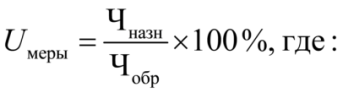 Чназн - количество семей, имеющих детей, которым предоставляются меры социальной поддержки, на конец отчетного периода;
Чобр - общее количество семей с детьми, имеющих право на меры социальной поддержки, проживающих на территории Карталинского муниципального района9595955.Предоставление путевок на санаторно-курортное лечение(Dсан)чел.показатель (Dсан) рассчитывается по формуле: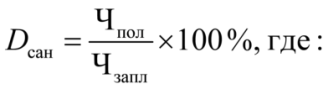 Чпол - число граждан, получивших санаторно-курортное лечение;
Чзапл - запланированное на обеспечение санаторно-курортным лечением в текущем году число гражданНе менее 90 детейНе менее 90 детейНе менее 90 детей6.Предоставление путевок в загородные стационарные оздоровительные лагеря(Dлаг)чел.показатель (Dлаг) рассчитывается по формуле:Чпол - число граждан, получивших путевки в загородные оздоровительные лагеря;
Чзапл - запланированное на обеспечение путевками в загородные оздоровительные лагеря в текущем году число гражданНе менее 100 детям, находящихся в трудной жизненной ситуацииНе менее 100 детям, находящихся в трудной жизненной ситуацииНе менее 100 детям, находящихся в трудной жизненной ситуации7.Доля детей, оставшихся без попечения родителей, и лиц из числа детей, оставшихся без попечения родителей, состоявших на учете на получение жилого помещения, включая лиц в возрасте от 23 лет и старше, обеспеченных жилыми помещениями за отчетный год, в общей численности детей, оставшихся без попечения родителей, и лиц из их числа, состоящих на учете на получение жилого помещения, включая лиц в возрасте от 23 лет и старше (всего на начало отчетного года) (Uпол)%показатель (Uпол) рассчитывается по формуле:Чпол - численность детей-сирот и детей, оставшихся без попечения родителей, а также лиц из их числа, обеспеченных благоустроенными жилыми помещениями специализированного жилищного фонда по договорам найма специализированных жилых помещений (число получивших жилое помещение);
Чнужд - количество детей-сирот и детей, оставшихся без попечения родителей, а также лиц из их числа, у которых возникло право на обеспечение жильем (число нуждающихся в получении жилого помещения)
171819   №	п/пОтветственный исполнитель (соисполнители*)Наименование мероприятияЕдиницаизмеренияЗначения результатов мероприятия ПодпрограммыЗначения результатов мероприятия ПодпрограммыОбъёмы финансирования мероприятий Подпрограммы,тыс. руб.Объёмы финансирования мероприятий Подпрограммы,тыс. руб.Объёмы финансирования мероприятий Подпрограммы,тыс. руб.Объёмы финансирования мероприятий Подпрограммы,тыс. руб.Объёмы финансирования мероприятий Подпрограммы,тыс. руб.Объёмы финансирования мероприятий Подпрограммы,тыс. руб.1234556666661234Год реализацииЗначение результатаГод реализацииФБ**ОБ**МБ**ВБ**Всего1.МУСО «Центр помощи детям, оставшимся без попечения родителей»Социальная поддержка детей-сирот и детей, оставшихся без попечения родителей, находящихся в муниципальных организациях для детей-сирот и детей, оставшихся без попечения родителей%2022 год1002022 год43292,7043292,701.МУСО «Центр помощи детям, оставшимся без попечения родителей»Социальная поддержка детей-сирот и детей, оставшихся без попечения родителей, находящихся в муниципальных организациях для детей-сирот и детей, оставшихся без попечения родителей%2023 год1002023 год43781,7043781,701.МУСО «Центр помощи детям, оставшимся без попечения родителей»Социальная поддержка детей-сирот и детей, оставшихся без попечения родителей, находящихся в муниципальных организациях для детей-сирот и детей, оставшихся без попечения родителей%2024 год1002024 год44321,6044321,602.Управление по имущественной и земельной политике Карталинского муниципального районаОбеспечение предоставления жилых помещений детям-сиротам и детям, оставшимся без попечения родителей, лицам из их числа, по договорам найма специализированных жилых помещений за счет средств областного бюджета в соответствии  с Законом Челябинской области«О мерах социальной поддержки детей сирот и детей, оставшихся без попечения родителей, вознаграждении, причитающемся приемному родителю, и социальных гарантиях приемной семье»%2022 год02022 год0,000,002.Управление по имущественной и земельной политике Карталинского муниципального районаОбеспечение предоставления жилых помещений детям-сиротам и детям, оставшимся без попечения родителей, лицам из их числа, по договорам найма специализированных жилых помещений за счет средств областного бюджета в соответствии  с Законом Челябинской области«О мерах социальной поддержки детей сирот и детей, оставшихся без попечения родителей, вознаграждении, причитающемся приемному родителю, и социальных гарантиях приемной семье»%2023 год1002023 год5412,105412,102.Управление по имущественной и земельной политике Карталинского муниципального районаОбеспечение предоставления жилых помещений детям-сиротам и детям, оставшимся без попечения родителей, лицам из их числа, по договорам найма специализированных жилых помещений за счет средств областного бюджета в соответствии  с Законом Челябинской области«О мерах социальной поддержки детей сирот и детей, оставшихся без попечения родителей, вознаграждении, причитающемся приемному родителю, и социальных гарантиях приемной семье»%2024 год1002024 год5412,105412,103.Управление по имущественной и земельной политике Карталинского муниципального районаОбеспечение предоставления жилых помещений детям-сиротам и детям, оставшимся без попечения родителей, лицам из их числа, по договорам найма специализированных жилых помещений%2022 год1002022 год5987,855609,5511597,403.Управление по имущественной и земельной политике Карталинского муниципального районаОбеспечение предоставления жилых помещений детям-сиротам и детям, оставшимся без попечения родителей, лицам из их числа, по договорам найма специализированных жилых помещений%2023 год1002023 год4584,501600,806185,303.Управление по имущественной и земельной политике Карталинского муниципального районаОбеспечение предоставления жилых помещений детям-сиротам и детям, оставшимся без попечения родителей, лицам из их числа, по договорам найма специализированных жилых помещений%2024 год1002024 год4584,501600,806185,304.УСЗНПособие на ребенка в соответствии с Законом Челябинской области«О пособии на ребенка»%2022 год1002022 год19713,0019713,004.УСЗНПособие на ребенка в соответствии с Законом Челябинской области«О пособии на ребенка»%2023 год1002023 год20501,5020501,504.УСЗНПособие на ребенка в соответствии с Законом Челябинской области«О пособии на ребенка»%2024 год1002024 год21321,6021321,605.УСЗНВыплата областного единовременного пособия при рождении ребенка в соответствии с Законом Челябинской области«Об областном единовременном пособии при рождении ребенка»%2022 год1002022 год2119,502119,505.УСЗНВыплата областного единовременного пособия при рождении ребенка в соответствии с Законом Челябинской области«Об областном единовременном пособии при рождении ребенка»%2023 год1002023 год2119,502119,505.УСЗНВыплата областного единовременного пособия при рождении ребенка в соответствии с Законом Челябинской области«Об областном единовременном пособии при рождении ребенка»%2024 год1002024 год2119,502119,506.УСЗНСодержание ребенка в семье опекуна и приемной семье, а также вознаграждение, причитающееся приемному родителю, в соответствии с Законом Челябинской области «О мерах социальной поддержки детей-сирот и детей, оставшихся без попечения родителей, вознаграждении, причитающемся приемному родителю, и социальных гарантиях приемной семье»%2022 год1002022 год30591,0030591,006.УСЗНСодержание ребенка в семье опекуна и приемной семье, а также вознаграждение, причитающееся приемному родителю, в соответствии с Законом Челябинской области «О мерах социальной поддержки детей-сирот и детей, оставшихся без попечения родителей, вознаграждении, причитающемся приемному родителю, и социальных гарантиях приемной семье»%2023 год1002023 год30843,5030843,506.УСЗНСодержание ребенка в семье опекуна и приемной семье, а также вознаграждение, причитающееся приемному родителю, в соответствии с Законом Челябинской области «О мерах социальной поддержки детей-сирот и детей, оставшихся без попечения родителей, вознаграждении, причитающемся приемному родителю, и социальных гарантиях приемной семье»%2024 год1002024 год31106,1031106,107.УСЗНЕжемесячная денежная выплата на оплату жилья и коммунальных услуг многодетной семье в соответствии с Законом Чебинской области «О статусе и дополнительных мерах социальной поддержки многодетной семьи в Челябинской области»%2022 год1002022 год7620,507620,507.УСЗНЕжемесячная денежная выплата на оплату жилья и коммунальных услуг многодетной семье в соответствии с Законом Чебинской области «О статусе и дополнительных мерах социальной поддержки многодетной семьи в Челябинской области»%2023 год1002023 год7925,307925,307.УСЗНЕжемесячная денежная выплата на оплату жилья и коммунальных услуг многодетной семье в соответствии с Законом Чебинской области «О статусе и дополнительных мерах социальной поддержки многодетной семьи в Челябинской области»%2024 год1002024 год8242,408242,408.УСЗНОрганизация и осуществление деятельности по опеке и попечительству%2022 год1002022 год3117,403117,408.УСЗНОрганизация и осуществление деятельности по опеке и попечительству%   2023год1002023 год3117,403117,408.УСЗНОрганизация и осуществление деятельности по опеке и попечительству%2024 год1002024 год3117,403117,40Итого Итого Итого Итого Итого Итого Итого 15156,85344606,95359763,80»«Объемы и источники финансирования, тыс. руб.ИсточникиВсего202220232024«Объемы и источники финансирования, тыс. руб.Федеральный бюджет75941,1025111,8025346,3025483,00«Объемы и источники финансирования, тыс. руб.Областной бюджет345327,80109201,80114909,00121217,00«Объемы и источники финансирования, тыс. руб.Всего по источникам421268,90134313,60140255,30146700,00»№п/пНаименование целевого индикатораЕд.изм.Алгоритмы формирования (формула) показателя и методические пояснения2022 год2023 год2024 год1.Доля объема выплаченных сумм на меры социальной поддержки к объему начисленных сумм на меры социальной поддержки (Dмеры)%показатель (Dмеры) рассчитывается по формуле:Vвыпл - объем выплаченных сумм на меры социальной поддержки;
Vнач - объем начисленных сумм на меры социальной поддержки100100100№п/пОтветственный исполнитель (соисполнители*)Наименование мероприятияЕдиницаизмеренияЗначения результатов мероприятия ПодпрограммыЗначения результатов мероприятия ПодпрограммыОбъёмы финансирования мероприятий Подпрограммы,тыс. руб.Объёмы финансирования мероприятий Подпрограммы,тыс. руб.Объёмы финансирования мероприятий Подпрограммы,тыс. руб.Объёмы финансирования мероприятий Подпрограммы,тыс. руб.Объёмы финансирования мероприятий Подпрограммы,тыс. руб.Объёмы финансирования мероприятий Подпрограммы,тыс. руб.1234556666661234Год реализацииЗначение результатаГод реализацииФБ**ОБ**МБ**ВБ**Всего1.УСЗНЕжемесячная денежная выплата в соответствии с Законом Челябинской области «О мерах социальной поддержки ветеранов в Челябинской области»%2022 год1002022 год31513,8031513,801.УСЗНЕжемесячная денежная выплата в соответствии с Законом Челябинской области «О мерах социальной поддержки ветеранов в Челябинской области»%2023 год1002023 год32599,8032599,801.УСЗНЕжемесячная денежная выплата в соответствии с Законом Челябинской области «О мерах социальной поддержки ветеранов в Челябинской области»%2024 год1002024 год33903,8033903,802.УСЗНЕжемесячная денежная выплата в соответствии с Законом Челябинской области «О мерах социальной поддержки жертв политических репрессий в Челябинской области»%2022 год1002022 год1383,801383,802.УСЗНЕжемесячная денежная выплата в соответствии с Законом Челябинской области «О мерах социальной поддержки жертв политических репрессий в Челябинской области»%2023 год1002023 год1428,601428,602.УСЗНЕжемесячная денежная выплата в соответствии с Законом Челябинской области «О мерах социальной поддержки жертв политических репрессий в Челябинской области»%2024 год1002024 год1475,201475,203.УСЗНЕжемесячная денежная выплата в соответствии с Законом Челябинской области «О звании «Ветеран труда Челябинской области»%2022 год1002022 год23822,3023822,303.УСЗНЕжемесячная денежная выплата в соответствии с Законом Челябинской области «О звании «Ветеран труда Челябинской области»%2023 год1002023 год24746,9024746,903.УСЗНЕжемесячная денежная выплата в соответствии с Законом Челябинской области «О звании «Ветеран труда Челябинской области»%2024 год1002024 год25708,6025708,604.УСЗНКомпенсация расходов на оплату жилых помещений и коммунальных услуг в соответствии с Законом Челябинской области «О дополнительных мерах социальной поддержки отдельных категорий граждан в Челябинской области»%2022 год1002022 год94,6094,604.УСЗНКомпенсация расходов на оплату жилых помещений и коммунальных услуг в соответствии с Законом Челябинской области «О дополнительных мерах социальной поддержки отдельных категорий граждан в Челябинской области»%2023 год1002023 год98,4098,404.УСЗНКомпенсация расходов на оплату жилых помещений и коммунальных услуг в соответствии с Законом Челябинской области «О дополнительных мерах социальной поддержки отдельных категорий граждан в Челябинской области»%2024 год1002024 год102,30102,305.УСЗНКомпенсационные выплаты за пользование услугами связи в соответствии с Законом Челябинской области «О дополнительных мерах социальной поддержки отдельных категорий граждан в Челябинской области»%2022 год1002022 год19,4019,405.УСЗНКомпенсационные выплаты за пользование услугами связи в соответствии с Законом Челябинской области «О дополнительных мерах социальной поддержки отдельных категорий граждан в Челябинской области»%2023 год1002023 год19,4019,405.УСЗНКомпенсационные выплаты за пользование услугами связи в соответствии с Законом Челябинской области «О дополнительных мерах социальной поддержки отдельных категорий граждан в Челябинской области»%2024 год1002024 год19,4019,406.УСЗНКомпенсация расходов на уплату взноса на капитальный ремонт общего имущества в многоквартирном доме в соответствии с Законом Челябинской области «О дополнительных мерах социальной поддержки отдельных категорий граждан в Челябинской области»%2022 год1002022 год2321,802321,806.УСЗНКомпенсация расходов на уплату взноса на капитальный ремонт общего имущества в многоквартирном доме в соответствии с Законом Челябинской области «О дополнительных мерах социальной поддержки отдельных категорий граждан в Челябинской области»%2023 год1002023 год2449,402449,406.УСЗНКомпенсация расходов на уплату взноса на капитальный ремонт общего имущества в многоквартирном доме в соответствии с Законом Челябинской области «О дополнительных мерах социальной поддержки отдельных категорий граждан в Челябинской области»%2024 год1002024 год2577,002577,007.УСЗНПредоставление гражданам субсидий на оплату жилого помещения и коммунальных услуг%2022 год1002022 год24918,0024918,007.УСЗНПредоставление гражданам субсидий на оплату жилого помещения и коммунальных услуг%2023 год1002023 год27415,6027415,607.УСЗНПредоставление гражданам субсидий на оплату жилого помещения и коммунальных услуг%2024 год1002024 год30341,0030341,008.УСЗНРеализация полномочий Российской Федерации по осуществлению ежегодной денежной выплаты лицам, награжденным нагрудным знаком «Почетный донор России»%2022 год1002022 год3179,603179,608.УСЗНРеализация полномочий Российской Федерации по осуществлению ежегодной денежной выплаты лицам, награжденным нагрудным знаком «Почетный донор России»%2023 год1002023 год3417,003417,008.УСЗНРеализация полномочий Российской Федерации по осуществлению ежегодной денежной выплаты лицам, награжденным нагрудным знаком «Почетный донор России»%2024 год1002024 год3553,703553,709.УСЗНРеализация полномочий Российской Федерации на оплату жилищно-коммунальных услуг отдельным категориям граждан2022 год1002022 год21932,2021932,209.УСЗНРеализация полномочий Российской Федерации на оплату жилищно-коммунальных услуг отдельным категориям граждан2023 год1002023 год21929,3021929,309.УСЗНРеализация полномочий Российской Федерации на оплату жилищно-коммунальных услуг отдельным категориям граждан2024 год1002024 год21929,3021929,3010.УСЗН, администрация Карталинского муниципального района,КЦСОН, МУСО «Центр помощи детям, оставшимся без попечения родителей», Управление образования, УДКС, сельские поселенияОсуществление мер социальной поддержки граждан, работающих и проживающих в сельских населенных пунктах и рабочих поселках Челябинской области%2022 год1002022 год22568,7022568,7010.УСЗН, администрация Карталинского муниципального района,КЦСОН, МУСО «Центр помощи детям, оставшимся без попечения родителей», Управление образования, УДКС, сельские поселенияОсуществление мер социальной поддержки граждан, работающих и проживающих в сельских населенных пунктах и рабочих поселках Челябинской области%2023 год1002023 год23471,5023471,5010.УСЗН, администрация Карталинского муниципального района,КЦСОН, МУСО «Центр помощи детям, оставшимся без попечения родителей», Управление образования, УДКС, сельские поселенияОсуществление мер социальной поддержки граждан, работающих и проживающих в сельских населенных пунктах и рабочих поселках Челябинской области%2024 год1002024 год24410,3024410,3011.УСЗНВозмещение стоимости услуг по погребению и выплата социального пособия на погребение в соответствии с Законом Челябинской области «О возмещении стоимости услуг по погребению и выплате социального пособия на погребение»%2022 год1002022 год529,30529,3011.УСЗНВозмещение стоимости услуг по погребению и выплата социального пособия на погребение в соответствии с Законом Челябинской области «О возмещении стоимости услуг по погребению и выплате социального пособия на погребение»%2023 год1002023 год609,30609,3011.УСЗНВозмещение стоимости услуг по погребению и выплата социального пособия на погребение в соответствии с Законом Челябинской области «О возмещении стоимости услуг по погребению и выплате социального пособия на погребение»%2024 год1002024 год609,30609,3012.УСЗНМеры социальной поддержки в соответствии с Законом Челябинской области «О дополнительных мерах социальной поддержки детей погибших участников Великой Отечественной войны и приравненных к ним лиц» (ежемесячное социальное пособие и возмещение расходов, связанных с проездом к местам захоронения)%2022 год1002022 год1879,301879,3012.УСЗНМеры социальной поддержки в соответствии с Законом Челябинской области «О дополнительных мерах социальной поддержки детей погибших участников Великой Отечественной войны и приравненных к ним лиц» (ежемесячное социальное пособие и возмещение расходов, связанных с проездом к местам захоронения)%2023 год1002023 год1879,301879,3012.УСЗНМеры социальной поддержки в соответствии с Законом Челябинской области «О дополнительных мерах социальной поддержки детей погибших участников Великой Отечественной войны и приравненных к ним лиц» (ежемесячное социальное пособие и возмещение расходов, связанных с проездом к местам захоронения)%2024 год1002024 год1879,301879,3013.УСЗНРеализация переданных государственных полномочий по назначению малоимущим семьям, малоимущим одиноко проживающим гражданам государственной социальной помощи, в том числе на основании социального контракта%2022 год1002022 год50,4050,4013.УСЗНРеализация переданных государственных полномочий по назначению малоимущим семьям, малоимущим одиноко проживающим гражданам государственной социальной помощи, в том числе на основании социального контракта%2023 год1002023 год50,4050,4013.УСЗНРеализация переданных государственных полномочий по назначению малоимущим семьям, малоимущим одиноко проживающим гражданам государственной социальной помощи, в том числе на основании социального контракта%2024 год1002024 год50,4050,4014.УСЗНРеализация переданных государственных полномочий по назначению гражданам единовременной социальной выплаты на оплату приобретения внутридомового газового оборудования (возмещение расходов на приобретение такого оборудования) и оплату работ по его установке  и формированию электронных реестров для зачисления денежных средств на счета физических лиц в кредитных организациях%2022 год1002022 год100,40100,4014.УСЗНРеализация переданных государственных полномочий по назначению гражданам единовременной социальной выплаты на оплату приобретения внутридомового газового оборудования (возмещение расходов на приобретение такого оборудования) и оплату работ по его установке  и формированию электронных реестров для зачисления денежных средств на счета физических лиц в кредитных организациях%2023 год1002023 год140,40140,4014.УСЗНРеализация переданных государственных полномочий по назначению гражданам единовременной социальной выплаты на оплату приобретения внутридомового газового оборудования (возмещение расходов на приобретение такого оборудования) и оплату работ по его установке  и формированию электронных реестров для зачисления денежных средств на счета физических лиц в кредитных организациях%2024 год1002024 год140,40140,40Итого Итого Итого Итого Итого Итого Итого 75941,10345327,80421268,90»«Объемы и источники финансирования, тыс. руб.Источники финансового обеспеченияВсего202220232024«Объемы и источники финансирования, тыс. руб.Областной бюджет31025,4010978,0010023,7010023,70«Объемы и источники финансирования, тыс. руб.Местный бюджет 1528,801509,609,609,60«Объемы и источники финансирования, тыс. руб.Всего по источникам32554,2012487,6010033,3010033,30»№ п/пНаименование  целевого индикатораЕд. изм.Алгоритмы формирования (формула) показателя и методические пояснения2022202320241.Доля объема субсидий на организацию работы УСЗН, направленного в местные бюджеты, к объему субсидий на организацию работы органов управления социальной защиты населения, предусмотренного в областном бюджете (Dусзн)%показатель (Dусзн) рассчитывается по формуле:Vнапр - объем сумм субсидий, направленных местным бюджетам;
Vпред - объем сумм субсидий местным бюджетам, предусмотренных в областном бюджете1001001002.Обеспечение защиты информации, содержащейся в информационных системах, и проведение аттестации информационных систем в соответствии с требованиями защиты информации, осуществляемые в органах социальной защиты населения муниципальных образований Челябинской области%Согласно постановлению Правительства Челябинской области от 10.01.2022г. №1-П «О Методике распределения в 2022-2024 годах иных межбюджетных трансфертов местным бюджетам на обеспечение защиты информации, содержащейся в информационных системах, и проведение аттестации информационных систем в соответствии с требованиями защиты информации, осуществляемые в органах социальной защиты населения муниципальных образований Челябинской области 10000№п/пОтветственный исполнитель (соисполнители*)Наименование мероприятияЕдиницаизмеренияЗначения результатов мероприятия ПодпрограммыЗначения результатов мероприятия ПодпрограммыОбъёмы финансирования мероприятий Подпрограммы,тыс. руб.Объёмы финансирования мероприятий Подпрограммы,тыс. руб.Объёмы финансирования мероприятий Подпрограммы,тыс. руб.Объёмы финансирования мероприятий Подпрограммы,тыс. руб.Объёмы финансирования мероприятий Подпрограммы,тыс. руб.Объёмы финансирования мероприятий Подпрограммы,тыс. руб.1234556666661234Год реализацииЗначение результатаГод реализацииФБ**ОБ**МБ**ВБ**Всего1.УСЗНОрганизация работы органов управления социальной защиты населения муниципальных образований %2022 год1002022 год10023,701509,6011533,301.УСЗНОрганизация работы органов управления социальной защиты населения муниципальных образований %2023 год1002023 год10023,709,6010033,301.УСЗНОрганизация работы органов управления социальной защиты населения муниципальных образований %2024 год1002024 год10023,709,6010033,302.УСЗНОбеспечение защиты информации, содержащейся в информационных системах, и проведение аттестации информационных систем в соответствии с требованиями защиты информации, осуществляемые в органах социальной защиты населения муниципальных образований Челябинской области%2022 год1002022 год954,30954,302.УСЗНОбеспечение защиты информации, содержащейся в информационных системах, и проведение аттестации информационных систем в соответствии с требованиями защиты информации, осуществляемые в органах социальной защиты населения муниципальных образований Челябинской области%2023 год1002023 год0,000,002.УСЗНОбеспечение защиты информации, содержащейся в информационных системах, и проведение аттестации информационных систем в соответствии с требованиями защиты информации, осуществляемые в органах социальной защиты населения муниципальных образований Челябинской области%2024 год1002024 год0,000,00Итого Итого Итого Итого Итого Итого Итого 31025,401528,8032554,20»